TYPE DE FORMATION SOUHAITEE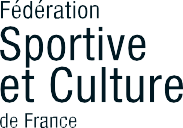 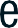 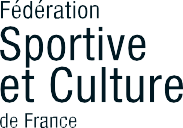 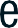 BAFA formation générale	BAFD formation générale BAFA approfondissement	BAFD perfectionnement BAFA qualificationDates du stage : du 31/10/2022 au 5/11/2022Régime :	Pension complète	1/2 pension	ExternatLieu : Union Saint-Bruno, 49 rue Brizard 33000 BORDEAUXTarif : 	350 euros pour les extérieurs / 330 euros pour les licenciés FSCF ou adhérents à l’Union St-BrunoRENSEIGNEMENTS PERSONNELS DU STAGIAIRENom : ............................................................... Prénom : .........................................................Adresse : ...................................................................................................................................Code postal :.................................................... Ville : ..............................................................Téléphone : ..................................................... Portable : ........................................................E-mail : .....................................................................................................................................Date de naissance : ..................................................................................................................N° Sécurité Sociale : .................................................................................................................Je suis membre d’une association FSCF :OuiNonNuméro de licence : .................................................................................................................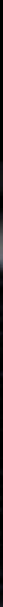 Je suis adhérent à l’Union Saint-Bruno :	Oui	NonJe bénéficie d’une prise en charge financière :                Oui            Non Organisme : ..................................................... Montant	€ACCORDS ET AUTORISATIONSÀ REMPLIR PAR LE REPRÉSENTANT DU STAGIAIRE MINEURJe soussigné(e) (père - mère - tuteur légal) :.............................................................................accepte les conditions générales de vente* et autorise Mme / Mr : ..............................................................A REMPLIR PAR LE STAGIAIRE MAJEURJe soussigné(e) :......................................................................................................................accepte les conditions générales de vente* et autorise la Fédération Sportive et Culturelle de France :*Pour connaître les conditions générales de vente, rendez-vous sur le site internet : www.fscf.asso.fr/bafabafd.Fait à	,le : .......... / .......... / ..........Signature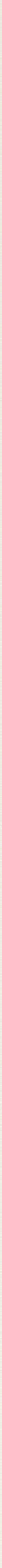 ATTENTION : Pour un dossier complet, n’oubliez pas de renseigner le numéro d’inscription Jeunesse et Sport et de nous envoyer une copie de votre pièce d’identité !